............................................................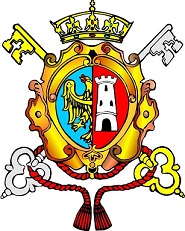                                                                                                                                           (miejscowość, data)..............................................................                                                             (nazwisko i imię albo nazwa)                                                                                                                                                                                                              ...............................................................                                             (adres albo siedziba wnioskodawcy)                                                      ..............................................................                                            (numer telefonu )  			Wniosek o wydanie zezwolenia na usunięcie drzew/ krzewów*1. Imię, nazwisko i adres albo nazwa i siedziba:a)  posiadacza  nieruchomości: .......................................................................................................................................................................................................................................................................................................................................................................................................................................................b) właściciela nieruchomości (w przypadku gdy posiadacz nie jest właścicielem) albo właściciela urządzeń, o których mowa w art. 49 § 1 Kodeksu cywilnego:................................................................................................................................................................ ................................................................................................................................................................................................................................................................................................................................2.  Nr działki, na której rosną wnioskowane do usunięcia drzewa/ krzewy*................................................................................................................................................................oraz miejscowość położenia działki: .........................................................................................................3. Wykaz drzew / krzewów*  przeznaczonych do usunięcia 5. Przeznaczenie terenu, na którym rosną drzewa / krzewy:………………………………………………………………………………………………...………….6. Termin zamierzonego usunięcia drzew lub krzewów*: ........................................................................7. Oświadczam, że dane zawarte we wniosku są zgodne ze stanem faktycznym.               ....................................................................                        podpis/y  wnioskodawcy/ów*    niepotrzebne skreślić** nr inwentaryzacyjny drzewa/krzewu nadany we wniosku winien być zgodny z nr usytuowania drzewa/krzewu na załączniku graficznym ( rysunek, mapa lub proj. zagospodarowania terenu)*** obwód pnia drzewa mierzony na wysokości 130 cm od powierzchni terenu lub w przypadku  gdy na tej wysokości drzewo:posiada kilka pni – obwód każdego z tych pni,nie posiada pnia – obwód pnia bezpośrednio poniżej korony drzewaZałączniki do wniosku * :1. Oświadczenie o posiadanym tytule prawnym władania nieruchomością albo oświadczenie                   o posiadanym prawie własności urządzeń, o których mowa w art. 49 § 1 Kodeksu cywilnego.2. Rysunek lub mapa określająca usytuowanie wszystkich podanych we wniosku drzew i krzewów w stosunku do granic nieruchomości i obiektów budowlanych istniejących lub budowanych na tej nieruchomości.3. Zgoda właściciela nieruchomości (jeżeli jest wymagana) lub oświadczenie o udostępnieniu informacji, o której mowa w art. 83 ust. 4. Ustawy o ochronie przyrody.4. Pełnomocnictwo (wymagane w przypadku działania przez pełnomocnika) wraz z potwierdzeniem dokonania opłaty skarbowej (jeżeli jest wymagana).5. Projekt  planu:a) nasadzeń zastępczych, rozumianych jako posadzenie drzew lub krzewów, w liczbie nie mniejszej niż liczba usuwanych drzew lub o powierzchni nie mniejszej niż powierzchnia  usuwanych krzewów, stanowiących kompensację przyrodniczą za usuwane drzewa i krzewy w rozumieniu art. 3 pkt. 8 ustawy z dnia 27 kwietnia 2001 r. – Prawo ochrony środowiska,b) przesadzenia drzewa lub krzewu- jeżeli są planowane, wykonane w formie rysunku, mapy lub projektu zagospodarowania działki lub terenu oraz informację o liczbie, gatunku lub odmianie drzew lub krzewów oraz miejscu i planowanym terminie ich wykonania.6. Decyzję o środowiskowych uwarunkowaniach albo postanowienie w sprawie uzgodnienia warunków realizacji przedsięwzięcia w zakresie oddziaływania na obszar Natura 2000, w przypadku realizacji przedsięwzięcia, dla którego wymagane jest ich uzyskanie zgodnie z ustawą z dnia 3 października 2008 r. o udostępnieniu informacji o środowisku i jego ochronie, udziale społeczeństwa ochronie środowiska oraz o ocenach oddziaływania na środowisko, oraz postanowienie uzgadniające wydawane przez właściwego regionalnego dyrektora ochrony środowiska w ramach ponownej oceny oddziaływania na środowisko, jeżeli jest wymagana lub została przeprowadzona na wniosek realizującego przedsięwzięcie.7. Zezwolenie w stosunku do gatunków chronionych na czynności podlegające zakazom określonym w art. 51 ust.1 pkt 1-4 i 10 oraz w art.52 ust. 1 pkt 1 ,3, 7, 8, 12, 13 i 15 jeżeli zostało wydane.lp.**Nazwa gatunkowa drzewa/ krzewuObwód pnia (w cm)/ Powierzchnia zakrzewienia (w m²)***Przyczyna usunięcia